АДМИНИСТРАЦИЯ КОЛПАШЕВСКОГО ГОРОДСКОГО ПОСЕЛЕНИЯПОСТАНОВЛЕНИЕ18.11.2022											     № 885Об утверждении плана-графика перехода на предоставление муниципальных услуг в электронной формеВ соответствии с пунктом 1 части 4 статьи 29 Федерального закона от 20.07.2010 № 210-ФЗ «Об организации предоставления государственных и муниципальных услуг»	ПОСТАНОВЛЯЮ:Утвердить план-график перехода на предоставление муниципальных услуг в электронной форме, предоставляемых Администрацией Колпашевского городского поселения согласно приложению.Специалистам ответственным за предоставление муниципальных услуг обеспечить переход на предоставление муниципальных услуг в электронной форме в установленные сроки.3.	Опубликовать настоящее постановление в Ведомостях органов местного самоуправления Колпашевского городского поселения и разместить на официальном сайте органов местного самоуправления муниципального образования «Колпашевское городское поселение».4.	Настоящее постановление вступает в силу с даты подписания.5.	Контроль за выполнением настоящего постановления возложить на начальника организационного отдела Администрации Колпашевского городского поселения Устюгову Н.А.И.о. Главы Колпашевскогопоселения поселения								       А.А.ЧуковН.А.Устюгова4 17 81Приложение к постановлениюАдминистрации Колпашевскогогородского поселенияот 18.11.2022 № 885План-графикперехода на предоставление муниципальных услуг в электронной форме, предоставляемых Администрацией Колпашевского городского поселения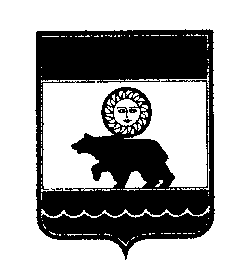 №п/пНаименование муниципальной услугиСрок перехода на предоставление муниципальной услуги в электронной формеМассовые социально значимые муниципальные услугиМассовые социально значимые муниципальные услугиМассовые социально значимые муниципальные услугиВыдача разрешения на строительство, внесение изменений в разрешение на строительство, в том числе в связи с необходимостью продления срока действия разрешения на строительство01.11.2022Выдача разрешения на ввод объекта в эксплуатацию» на территории «Колпашевского городского поселения01.11.2022Выдача градостроительных планов земельных участков» на территории муниципального образования «Колпашевское городское поселение»01.11.2022Согласование проведения переустройства и (или) перепланировки помещения в многоквартирном доме01.11.2022Предоставление разрешения на отклонение от предельных параметров разрешенного строительства, реконструкции объекта капитального строительства01.11.2022Предоставление разрешения на условно разрешенный вид использования земельного участка или объекта капитального строительства01.11.2022Предварительное согласование предоставления земельного участка, расположенного в границах муниципального образования «Колпашевского городское поселение» и находящегося в собственности муниципального образования «Колпашевского городское поселение», земельного участка, государственная собственность на который не разграничена01.11.2022Предоставление земельного участка в постоянное (бессрочное) пользование, в безвозмездное срочное пользование, в аренду из земель, находящихся в муниципальной собственности, а также земель, государственная собственность на которые не разграничена01.11.2022Отнесение земель или земельных участков в составе таких земель к определенной категории земель или перевод земель и земельных участков в составе таких земель из одной категории в другую01.11.2022Предварительное согласование предоставления земельного участка, расположенного в границах муниципального образования «Колпашевское городское поселение» и находящегося в собственности муниципального образования «Колпашевское городское поселение», земельного участка, государственная собственность на которые не разграничена01.11.2022Установление публичного сервитута в соответствии с главой V.7. Земельного кодекса Российской Федерации» на территории муниципального образования Колпашевское городское поселение Томской области01.11.2022Присвоение адреса объекту адресации, изменение и аннулирование такого адреса01.11.2022Перевод жилого помещения в нежилое или нежилого помещения в жилое помещение01.11.2022Перераспределение земель и (или) земельных участков, находящихся в государственной или муниципальной собственности, и земельных участков, находящихся в частной собственности01.11.2022Установление сервитута в отношении земельного участка, находящегося в государственной или муниципальной собственности или государственная собственность на который не разграничена01.11.2022Признание садового дома жилым домом и жилого дома садовым домом» на территории муниципального образования «Колпашевское городское поселение»01.11.2022Направление уведомления о планируемом сносе объекта капитального строительства и уведомления о завершении сноса объекта капитального строительства01.11.2022Направление уведомления о соответствии указанных в уведомлении о планируемом строительстве параметров объекта индивидуального жилищного строительства или садового дома установленным параметрам и допустимости размещения объекта индивидуального жилищного строительства или садового дома на земельном участке» на территории муниципального образования «Колпашевское городское поселение»01.11.2022Направление уведомления о соответствии построенных или реконструированных объектов индивидуального жилищного строительства или садового дома требованиям законодательства Российской Федерации о градостроительной деятельности» на территории муниципального образования «Колпашевское городское поселение»01.11.2022Утверждение схемы расположения земельного участка или земельных участков на кадастровом плане территории, расположенных в границах муниципального образования «Колпашевское городское поселение» и находящихся в собственности муниципального образования «Колпашевское городское поселение», земельного участка или земельных участков, государственная собственность на которые не разграничена01.11.2022Выдача акта освидетельствования проведения основных работ по строительству (реконструкции) объекта индивидуального жилищного строительства с привлечением средств материнского (семейного) капитала01.11.2022Подготовка и утверждение документации по планировке территории01.11.2022Выдача ордера на производство земляных работ01.11.2022Согласование вырубки деревьев01.11.2022Предоставление жилого помещения по договору социального найма01.11.2022Принятие на учет граждан в качестве нуждающихся в жилых помещениях01.11.2022Предоставление гражданам и юридическим лицам в собственность или аренду земельных участков из земель сельскохозяйственного назначения, находящихся в муниципальной собственности31.12.2024Предоставление земельных участков государственной или муниципальной собственности, на торгах31.12.2024Оформление свидетельств об осуществлении перевозок по маршруту регулярных перевозок и карт маршрута регулярных перевозок, переоформление свидетельств об осуществлении перевозок по маршруту регулярных перевозок и карт маршрута регулярных перевозок31.12.2024Передача гражданами приватизированных жилых помещений, принадлежащих им на праве собственности и свободных от обязательств третьих лиц жилых помещений в муниципальную собственность, и заключения с этими гражданами договоров социального найма31.12.2024Предоставление информации об объектах недвижимого имущества, находящегося в собственности муниципального образования «Колпашевское городское поселение» и предназначенных для сдачи в аренду31.12.2024Иные муниципальные услугиИные муниципальные услугиИные муниципальные услугиПредоставление земельных участков, расположенных в границах муниципального образования «Колпашевское городское поселение» и находящихся в собственности муниципального образования «Колпашевское городское поселение», земельных участков, государственная собственность на которые  не разграничена для индивидуального жилищного строительства, ведения личного подсобного хозяйства в границах населенного пункта, садоводства, дачного хозяйства, гражданам и крестьянским (фермерским) хозяйствам для осуществления крестьянским (фермерским) хозяйством его деятельности без проведения торгов01.11.2022Принятие решения о выдаче разрешения на использование земель или земельных участков, находящихся в муниципальной собственности или государственная собственность на которые не разграничена, на территории муниципального образования «Колпашевского городское поселение»31.12.2024Выдача (продление срока действия) разрешения на строительство, реконструкцию и капитальный ремонт объектов дорожного сервиса, размещаемых в границах полосы отвода автомобильной дороги местного значения31.12.2024Предоставление прав на земельные участки, находящиеся в муниципальной собственности, государственная собственность на которые не разграничена, на которых расположены здания, строения, сооружения31.12.2024Образование земельного участка из земельных участков, находящихся в муниципальной собственности, а также государственная собственность на которые не разграничена31.12.2024Принятие решения о прекращении права постоянного (бессрочного) пользования земельным участком, находящимся в муниципальной собственности, или права пожизненного наследуемого владения земельным участком, находящимся в муниципальной собственности, на основании заявления об отказе от права31.12.2024Предоставление права аренды на земельные участки, находящиеся в муниципальной собственности, для строительства31.12.2024Предоставление земельных участков из земель сельскохозяйственного назначения, находящихся в муниципальной собственности, для создания фермерского хозяйства и осуществления его деятельности 31.12.2024Предоставление права заготовки гражданами древесины для собственных нужд31.12.2024Дача согласия на залог права аренды земельного участка, расположенного в границах муниципального образования «Колпашевское городское поселение» и находящегося в собственности муниципального образования «Колпашевское городское поселение», земельного участка, государственная собственность на который не разграничена31.12.2024Согласование проектирования прокладки, переноса или переустройства инженерных коммуникаций в границах полос отвода автомобильных дорог31.12.2024Признание жилых помещений муниципального жилищного фонда непригодными для проживания и многоквартирного дома аварийным и подлежащим сносу или реконструкции31.12.2024Предоставление права на въезд и передвижение грузового автотранспорта в зонах ограничения его движения по автомобильным дорогам регионального или межмуниципального, местного значения31.12.2024Выдача специального разрешения на движение по автомобильным дорогам тяжеловесного и (или) крупногабаритного транспортного средства в соответствии с полномочиями, определенными в статье 31 Федерального закона «Об автомобильных дорогах и о дорожной деятельности в Российской Федерации и о внесении изменений в отдельные законодательные акты Российской Федерации»31.12.2024Согласование создания места (площадки) накопления твердых коммунальных отходов31.12.2024Включение в реестр мест (площадок) накопления твердых коммунальных отходов31.12.2024Предоставление информации об очередности предоставления жилых помещений по договорам социального найма31.12.2024Организация приватизации муниципального жилищного фонда муниципального образования «Колпашевское городское поселение»31.12.2024Предоставление земельных участков, находящихся в муниципальной собственности в аренду для индивидуального жилищного строительства (через торги)31.12.2024Предоставление земельных участков из земель сельскохозяйственного значения, находящихся в муниципальной собственности, для создания фермерского хозяйства и осуществления его деятельности (через торги)31.12.2024Предоставление в собственность земельных участков, находящихся в муниципальной собственности через торги31.12.2024Предоставление права аренды на земельные участки, находящиеся в муниципальной собственности через торги31.12.2024Предоставление жилых помещений муниципального специализированного жилищного фонда31.12.2024Прием заявлений и принятие решений о предоставлении физическим или юридическим лицам муниципального имущества, находящегося в казне муниципального образования, в аренду, безвозмездное пользование (кроме земельных участков) 31.12.2024Предоставление в аренду (собственность) муниципального имущества31.12.2024Выдача документов (единого жилищного документа, копии финансового лицевого счета, выписки из домовой книги, карточки учета собственника жилого помещения, выписки из похозяйственной книги и иных документов, содержащих аналогичные сведения)31.12.2024